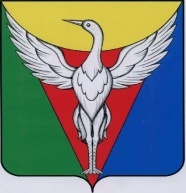 ЧЕЛЯБИНСКАЯ ОБЛАСТЬСОВЕТ ДЕПУТАТОВ  ПОДОВИННОГО СЕЛЬСКОГО ПОСЕЛЕНИЯОКТЯБРЬСКОГО МУНИЦИПАЛЬНОГО РАЙОНАР Е Ш Е Н И Еот __.____.2020  г. № ___                                                                ПРОЕКТО внесении измененийв Решение Совета депутатовот 13.04.2012 г. № 66«О правилах благоустройства  и санитарного содержания территорийорганизации уборки и обеспечения чистотыв населенных пунктах Подовинногосельского поселения»В соответствии  со ст. 45.1 Федерального закона от 06.10.2003г. № 131- ФЗ « Об общих принципах организации местного самоуправления в Российской Федерации» и    Уставом Подовинного сельского поселения  ,Совет  депутатов Подовинного сельского поселения РЕШИЛ:      1.Внести в приложение к  Решению Совета депутатов  Подовинного сельского поселения   № 66 от 13.04.2012 г. «О правилах благоустройства и санитарного содержания территории, организации уборки и обеспечения чистоты в населенных пунктах Подовинного сельского поселения»» следующее изменение:        1.1.  подпункт 6,9 пункта 6 изложить в следующей редакции:« 6,9. очистка от размещенных с нарушением п.6 настоящих Правил надписей, изображений( в том числе граффити), объявлений, листовок, иных информационных материалов или их частей, не содержащих информацию рекламного характера, со зданий и сооружений, осуществляется собственниками( пользователями) данных объектов незамедлительно при их самостоятельном выявлении либо при первом получении сведений о размещении таких надписей, изображений или материалов от граждан, организаций, органов государственной власти, местного самоуправления, их должностных лиц.»      2.Настоящее  Решение вступает в силу  через десять дней с момента  его обнародования..Глава Подовинногосельского поселения		                     	В.С.Кузьменко